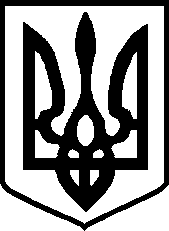 УКРАЇНАЧЕРНІГІВСЬКА МІСЬКА РАДА ВИКОНАВЧИЙ КОМІТЕТР І Ш Е Н Н Я 	 20	року	м. Чернігів	№  	Про організацію харчування дітейу закладах освіти міста Черніговакомунальної форми власностіЗ метою організації раціонального харчування дітей у закладах загальної середньої і дошкільної освіти міста, на виконання законів України «Про охорону дитинства», «Про дошкільну освіту», «Про загальну середню освіту», постанов Кабінету Міністрів України від 19 червня 2002 року № 856 «Про організацію харчування окремих категорій учнів у загальноосвітніх навчальних закладах» (зі змінами), від 26 серпня 2002 року № 1243 «Про невідкладні питання діяльності дошкільних та інтернатних навчальних закладів» (зі змінами), від 2 лютого 2011 року № 116 «Про затвердження Порядку надання послуг з харчування дітей у дошкільних, учнів у загальноосвітніх та професійно-технічних навчальних закладах, операції з надання яких звільняються від обкладення податком на додану вартість» (зі змінами), відповідно до Порядку встановлення плати для батьків за перебування дітей у державних і комунальних дошкільних та інтернатних навчальних закладах, затвердженого наказом Міністерства освіти і науки України від 21 листопада 2002 року № 667 та керуючись підпунктом 1 пункту «а» статті 32 Закону України «Про місцеве самоврядування в Україні», виконавчий комітет міської ради вирішив:1. Затвердити Порядок організації харчування дітей у закладах загальної середньої освіти, підпорядкованих управлінню освіти Чернігівської міської ради.2. З 02 січня 2019 року затвердити грошові норми харчування учнів та вихованців закладів освіти міста, які перебувають у комунальній власності територіальної громади міста Чернігова: 	2.1. У закладах дошкільної освіти:- у групах раннього віку – до 23,00 грн на день;- у групах передшкільного віку – до 28,00 грн на день;- у групах цілодобового перебування – до 33,00 грн на день.Для вихованців Чернігівського дошкільного навчального закладу №35 санаторного типу «Барвінок» Чернігівської міської ради Чернігівської області: - у групах раннього віку –до 25,00 грн на день;- у групах передшкільного віку – до 30,00 грн на день;- у групах цілодобового перебування – 33,00 грн.2.2. У закладах загальної середньої освіти:- сніданок - до 18,50 грн; - обід - до 18,50 грн (у тому числі для учнів, які відвідують групу продовженого дня);2.2.1 У комунальному закладі «Чернігівський навчально-реабілітаційний центр №1» Чернігівської міської ради Чернігівської області та у комунальному закладі «Чернігівський навчально-реабілітаційний центр №2» Чернігівської міської ради Чернігівської області: у дошкільному відділенні – до 28,00 грн на день, у дошкільному відділенні цілодобового перебування – до 35,00 грн на день;  у шкільному відділенні – до 37 грн, у шкільному відділенні цілодобового перебування – до 46 грн.3. Вартість харчування у закладах дошкільної освіти, дошкільному та шкільному відділеннях комунального закладу «Чернігівський навчально-реабілітаційний центр №1» Чернігівської міської ради Чернігівської області, комунального закладу «Чернігівський навчально-реабілітаційний центр №2» Чернігівської міської ради Чернігівської області збільшити на 10% порівняно з передбаченою в підпункті 2.1, 2.2.1 рішення на час оздоровчого періоду.4. Затвердити наступний порядок оплати за харчування.4.1. У закладах дошкільної освіти:За рахунок батьківської оплати у розмірі 75% від вартості харчування на день, яка встановлена в підпункті 2.1. цього рішення.Розмір плати за харчування дітей у закладах дошкільної освіти для батьків, у сім'ях яких троє і більше дітей, складає 50% розміру плати визначеної абзацом 1 пункту 4.1 цього рішення.4.2. У закладах загальної середньої освіти: Харчування учнів 1-11 класів проводити за рахунок 100% батьківської плати (сніданок для учнів 1-4 класів – частково), крім категорій дітей, батьки або особи, які їх замінюють звільнені від плати за харчування, відповідно до п. 5,6 цього рішення. Сніданок для учнів 1-4 класів – 8,00 грн за рахунок коштів місцевого бюджету.5. У закладах загальної середньої і дошкільної освіти міста звільнити від плати за харчування батьків або осіб, які їх замінюють, наступних категорій дітей:5.1. За рахунок коштів міського бюджету:- дітей-сиріт;- дітей - інвалідів;- дітей, позбавлених батьківського піклування;- дітей із малозабезпечених сімей, що отримують допомогу відповідно до Закону України «Про державну соціальну допомогу малозабезпеченим сім’ям»;- дітей, батьки яких загинули під час виконання службових обов’язків відповідно до п.6 Указу Президента України від 17 березня 1998 року                  №197/98 «Про деякі заходи щодо державної підтримки сімей з неповнолітніми дітьми працівників органів внутрішніх справ, які загинули під час виконання службових обов’язків»;- дітей, батьки яких загинули під час участі в антитерористичній операції відповідно до Програми підтримки учасників антитерористичної операції та членів їхніх сімей – мешканців м. Чернігова на 2016 – 2020 роки, прийнятої 6 сесією Чернігівської міської ради 7 скликання 31 березня 2016 року;- дітей з особливими освітніми потребами, які навчаються у спеціальних і інклюзивних класах загальноосвітніх навчальних закладів;- дітей, які виховуються та навчаються у комунальному закладі «Чернігівський навчально-реабілітаційний центр №1» Чернігівської міської ради Чернігівської області, комунальному закладі «Чернігівський навчально-реабілітаційний центр №2» Чернігівської міської ради Чернігівської області;- дітей, які виховуються у санаторному закладі дошкільної освіти (групах) для дітей з малими й затухаючими формами туберкульозу (Чернігівський дошкільний навчальний заклад №35 санаторного типу “Барвінок” Чернігівської міської ради Чернігівської області);- дітей, які виховуються у спеціальних дошкільних навчальних закладах (групах) для дітей, які потребують корекції фізичного або розумового розвитку, згідно з висновком інклюзивно-ресурсного центру.5.2. За рахунок коштів державного бюджету при фінансуванні таких видатків від плати за харчування звільняються діти, категорії яких передбачені в ст. 30 Закону України «Про статус і соціальний захист громадян, які постраждали внаслідок Чорнобильської катастрофи»:- діти, евакуйовані із зони відчуження;- діти, які проживали у зоні безумовного (обов’язкового) відселення з моменту аварії до прийняття постанови про відселення;- діти-інваліди, потерпілі від Чорнобильської катастрофи, яким встановлено інвалідність, пов’язану з Чорнобильською катастрофою.6. За рахунок коштів міського бюджету з метою забезпечення соціального захисту від плати за харчування також можуть бути звільнені сім’ї, в яких виховуються діти, які не відносяться до зазначених в підпункті 5.1 рішення категорій, але виховуються у малозабезпечених сім’ях, багатодітних, неповних сім`ях, у сім’ях, де батьки з інших поважних причин не можуть виділяти кошти на харчування дітей у закладі дошкільної чи загальної середньої освіти. Підставою для звільнення від плати за харчування цих дітей є акти комісійного обстеження матеріально-побутових умов проживання дитини. Порядок складання цих актів визначається управлінням освіти міської ради.7. Управлінню освіти міської ради (Білогура В. О.):7.1. Залучати підприємство, яке здійснює організацію харчування учнів у закладах загальної середньої освіти міста Чернігова на комерційних засадах, відповідно до процедур, передбачених Законом України «Про публічні закупівлі» від 25 грудня 2015 року № 922-VIII (зі змінами).7.2. У разі визначення виконавчим комітетом міської ради підприємства, яке здійснює організацію харчування учнів у закладах загальної середньої освіти міста Чернігова на некомерційних засадах, забезпечувати фінансування такого підприємства за відповідними видатками головного розпорядника бюджетних коштів.7.3. Щорічно визначати та подавати підприємству, яке здійснює організацію харчування учнів у закладах загальної середньої освіти міста Чернігова, до 20 вересня поточного року списки дітей, які мають пільги щодо безкоштовного харчування.7.4. Систематично забезпечувати перевірку виконання підприємством, яке здійснює організацію харчування учнів у закладах загальної середньої освіти міста Чернігова, вимог чинного законодавства у сфері організації харчування дітей у закладах загальної середньої освіти.8. Вважати такими, що втратило чинність рішення виконавчого комітету Чернігівської міської ради від 31.10.2017 року №484 «Про організацію харчування дітей у закладах освіти міста Чернігова комунальної форми власності».9. Контроль за виконанням цього рішення покласти на заступника міського голови Хоніч О.П.Міський голова								В. А. АтрошенкоСекретар міської ради							М. П. Черненок